Annex A – Request for Term Time pupil Leave – Exceptional CircumstancesName of child:  	  Class:   	I would like to request permission for my child to take ‘exceptional’ term time leave from school for the following reasons and understand that family holidays are not a valid reason and that any absence may be detrimental to my child’s education.The exceptional leave I am requesting for my child is planned from (date)  	_____ until ____________resulting in a total absence of	school days.I understand that I may be required to provide evidence of the above if required and that this may require this information to be discussed with the relevant Unit Welfare Office.Signature of parent:	Date:  	School Administrative use onlyThank you for your application for ‘exceptional leave’ for your child.  Your child’s attendance record for the last term/academic year is as follows:% attendanceI confirm that this exceptional leave has been agreed.  A total of ______days  authorised absences have now been recorded.            Signed____________________(Headteacher)                    Date_________________________             Your request for exceptional leave has not been agreed for the following reason:  Signed  ________________(Headteacher)                           Date___________________________          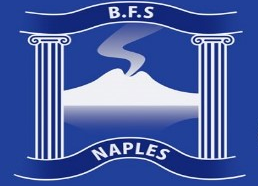 BRITISH FORCES SCHOOL NAPLESAJFC HQ NAPLES, BFPO 8Mob 1: (0039) 349 007 7229 Mob 2: (0039) 347 510 3211Email: Rebecca.Robinson@modschools.orgHEADTEACHER: Mrs R Robinson